Publicado en Madrid el 07/06/2023 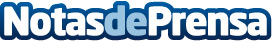 La estrategia de humanización de la medicina, según el profesor de cardiología el Dr. Manuel de la PeñaLa humanización de la medicina y la sanidad se ha convertido en un aspecto clave en la relación médico-paciente y está considerada una parte importante de los esfuerzos que se deben realizar para mejorar la calidad de vida de los pacientesDatos de contacto:Comunicae914118090Nota de prensa publicada en: https://www.notasdeprensa.es/la-estrategia-de-humanizacion-de-la-medicina Categorias: Nacional Medicina Madrid Personas Mayores http://www.notasdeprensa.es